Успіхи нашої молоді на особисто-командному Кубку Українського державного центру  туризму та краєзнавства учнівської молоді та  змаганнях «Голосіївська осінь-2016»	20-23 жовтня в м. КиєвіБільше 600  спортсменів 32 юнацьких команд України від 10 до 18 років взяли участь в Кубку  Українського державного центру туризму та  краєзнавства учнівської молоді. Змагання проводилися у трьох видах програм: масстарт, з двоетапних естафет та на середніх дистанціях.Від команди ДДЮЦМС (тренер Рудакова О.М.) прийняло участь 17 юнаків та дівчат. Перший день змагань – массстарт, в якому всі  спортсмени, одночасно стартуючи, долали  дистанції  своїх вікових груп. Траси проходили по лощинам та мальовничим чистим хребтам Голосіївського  парку.   На жаль, не всі змогли справитися з хвилюванням цього незвичного старту, де до 30 спортсменів однієї вікової групи  стартувало на одній хвилині. Але і у нас  були призери: Самойленко Костя (група М16) та Довгань Аня (група Ж12) зайняли 2 місце.Наступного дня для двоетапних естафет судді змагань підготували цікаві дистанції в житловому  мікрорайоні  Києва «Теремки» з двома ландшафтними зонами: житлова забудова «сотами»  та лісний масив з розвинутою сіткою стежок, штучних та рослинних деталей. Наші  юні спортсмени змогли показати дійсно вражаючі результати: В групі М16 наші хлопці стали першими (Лапко Володимир та Самойленко Костянтин) та  третіми (Глушко Артем та Довгань Данило), підтвердивши норматив кандидатів в майстри спорту.  Глушко Артем виконав норматив  КМС вперше. Наші маленькі, 12-річні дівчата, Булава Дар’я та Довгань Анна, теж стали чемпіонками! Даша виконала норматив 1 юнацького розряду. Несподівано наші  14-літні хлопчики (Самойленко Павло і Пономаренко Богдан)  стали серебряними призерами змагань. Естафетна команда М18 (Журавльов Микита та Волошин Дмитро) була 4-ою,  Мікс18 у складі Ковтун Карини і Покандюка Дмитра увійшли в п’ятірку найкращих команд. У загальному заліку в цей день ми посіли 2 місце. Середні дистанції третього дня були найцікавішими. Знову два ландшафти: круті схили балок, зарослі та стежки, прикриті опалим листям змінювались забудованою територією міста.В цей день Самойленко Костянтин став чемпіоном у групі М16, а Довгань Анна – срібною призеркою (Ж12). Всі діти вдало виступили і в цей день команда посіла 3 місце. Та в загальному заліку серед 32 команд позашкільних закладів зайняла 4 місце.Паралельний залік був і по змаганням «Голосіївська осінь». Крім 12 медалей та грамот діти отримали пам’ятні  призи від спонсорів змагань, присвячених пам’яті Михайла Аврутіса і  Валентина Правила.В вільний від змагань  час спортсмени побували на Хрещатику  та Майдані Незалежності, в театрі ім. Івана Франка на виставі по п’єсі А.Чехова «Чайка», присвяченому пам’яті Богдана Ступки, в печерах Києво-Печерській Лаври. Керівник гуртків «Спортивне орієнтування»				О.М. РудаковаДДЮЦМС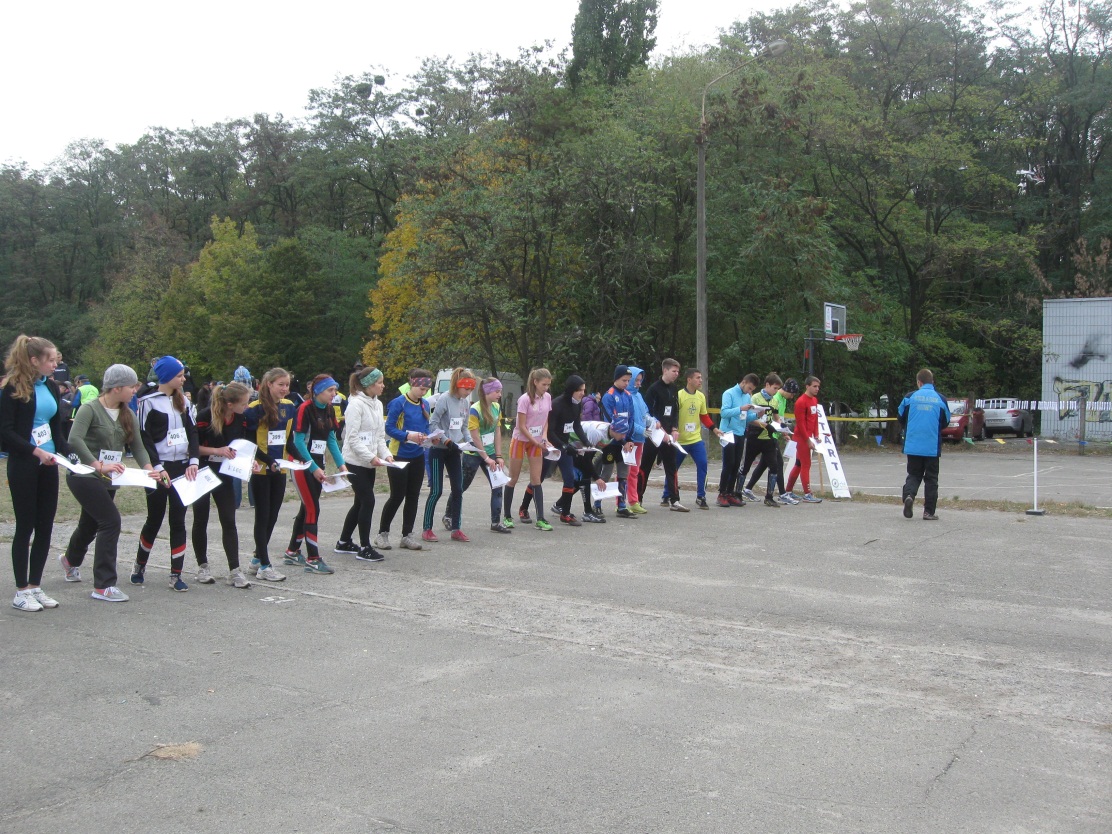 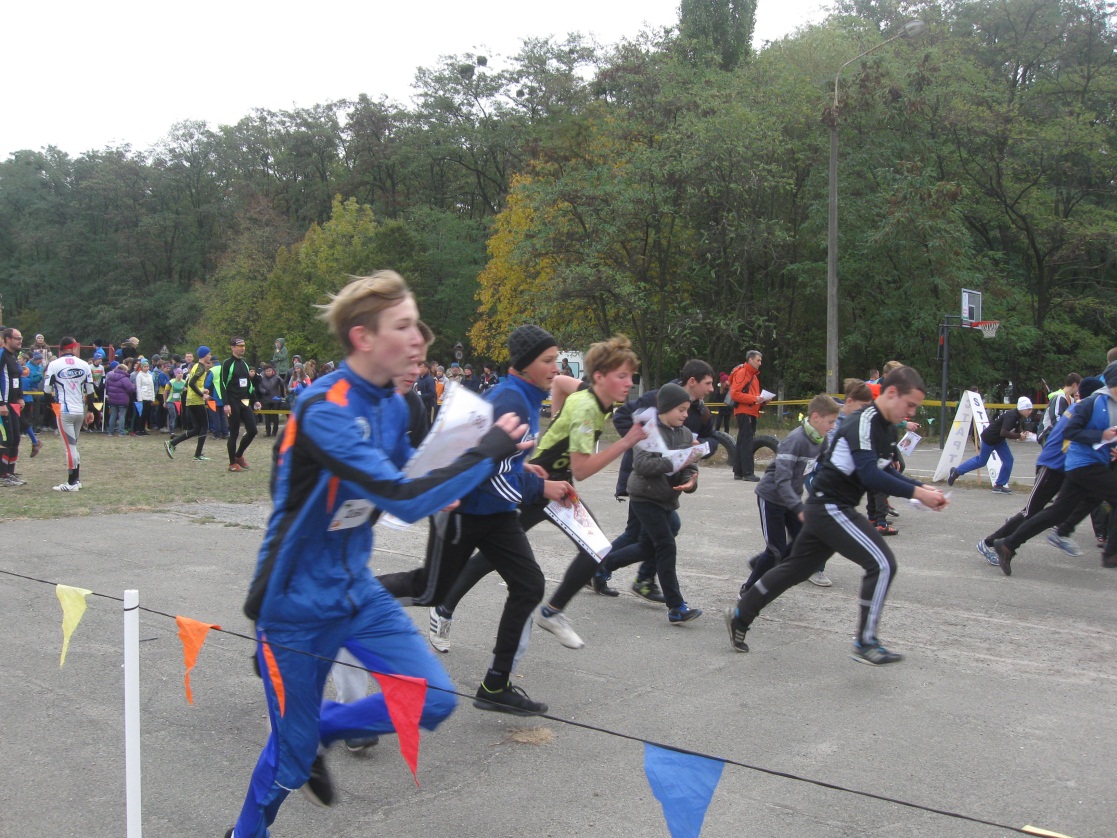 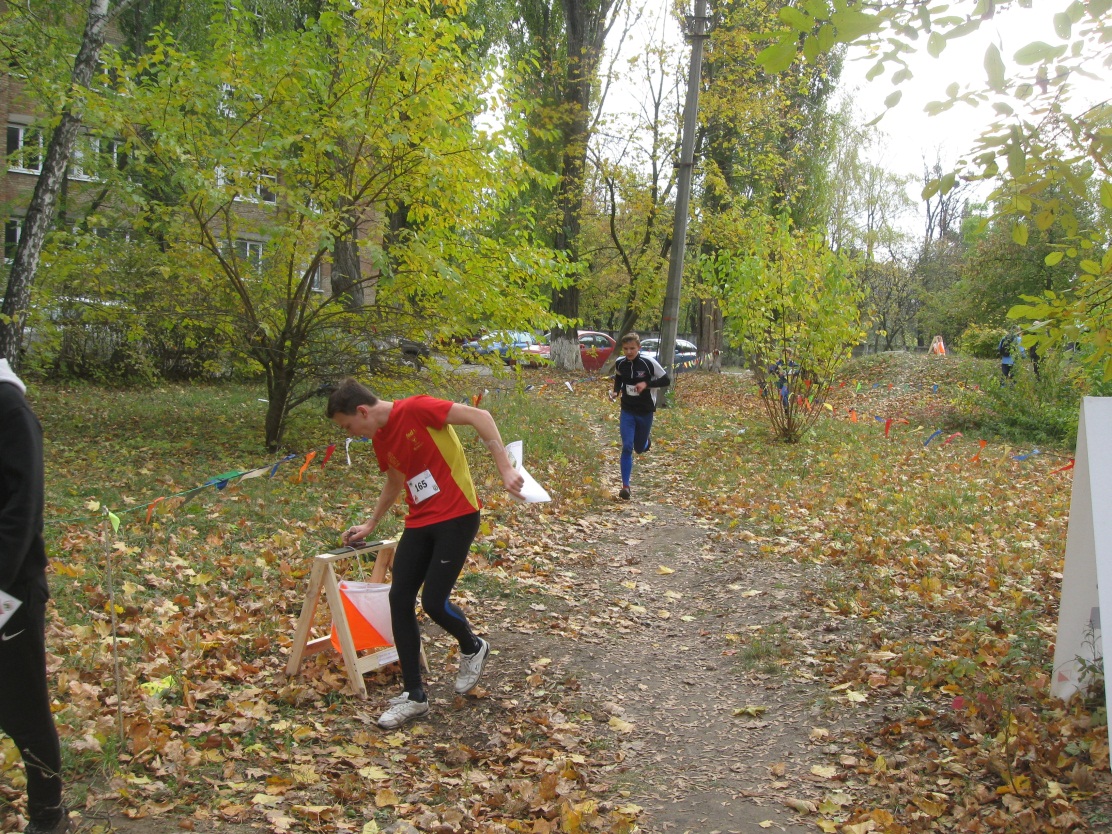 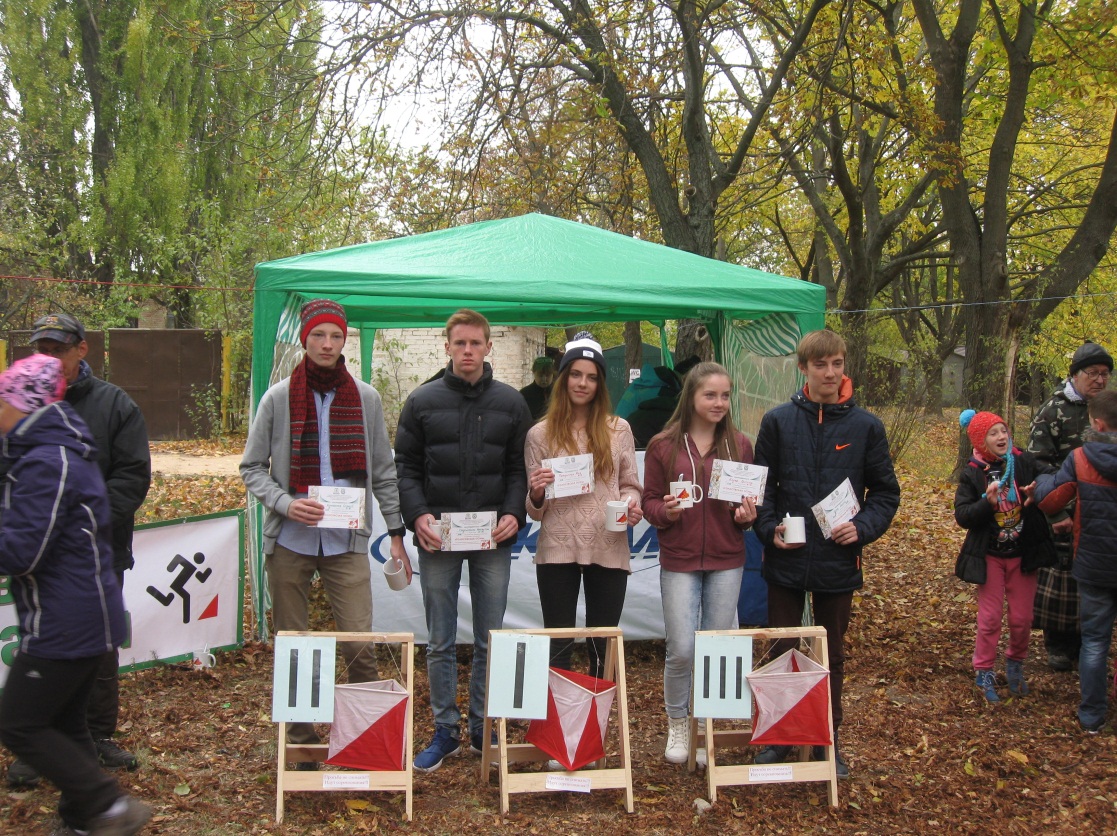 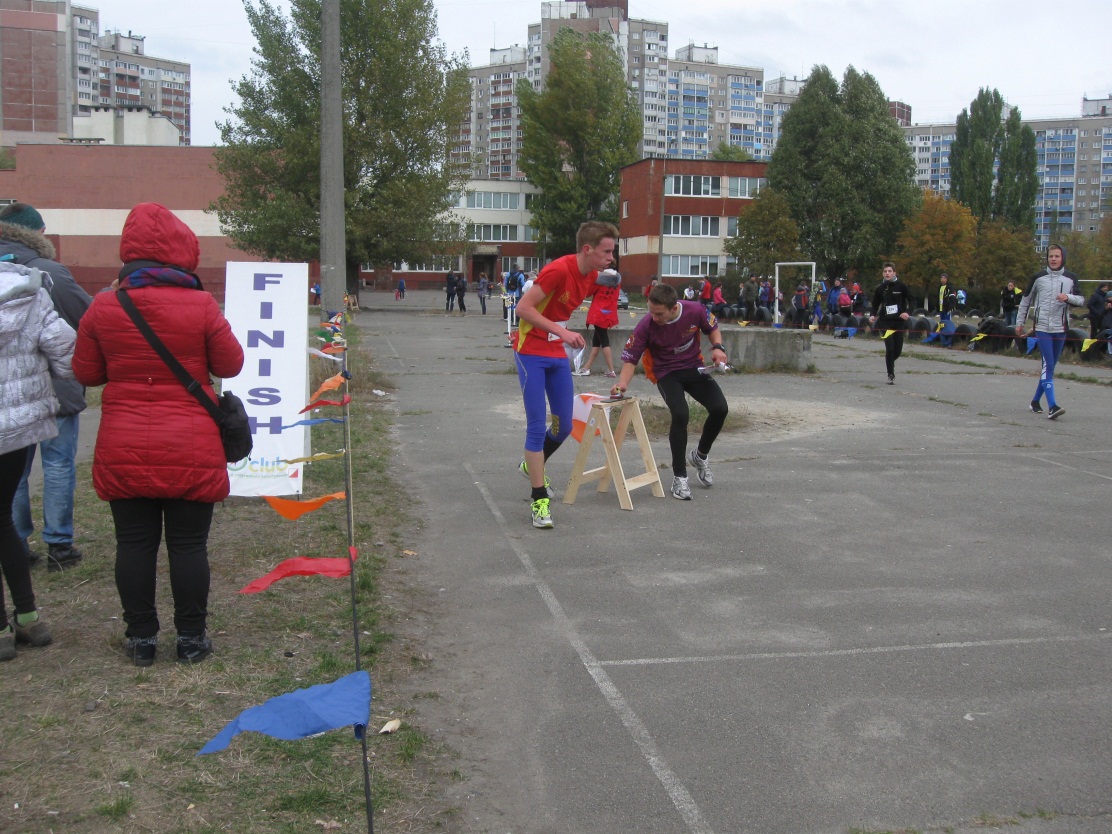 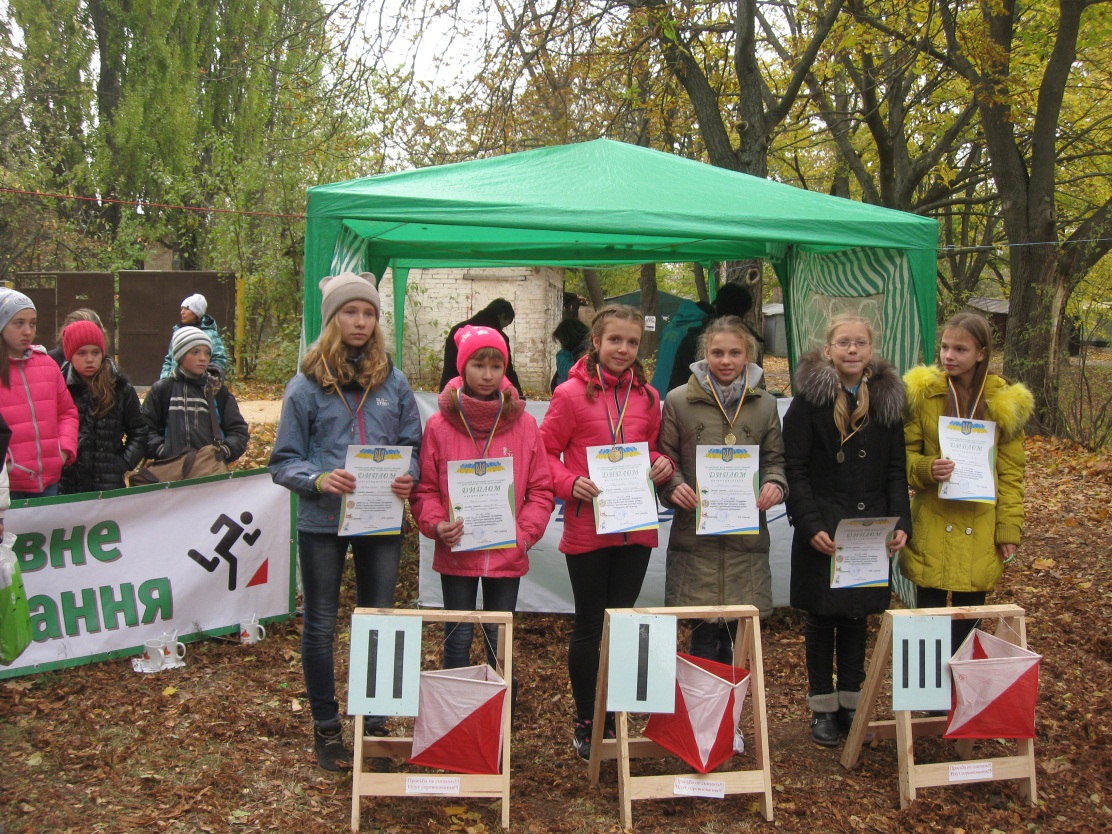 